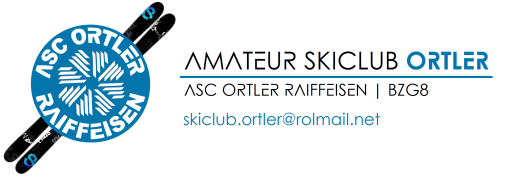 71. Suldenspitzrennen am 03.05.15 (RTL)Programm und Wettkampfbestimmungen: Info +39 347 224 0330 Präsident Günther Reinstadler Der Amateurskiclub Ortler-Raiffeisen mit Kodex BZG8 veranstaltet mit Genehmigung des Italienischen Wintersportverbandes - Landesverband Südtirol, am 03. Mai 2015 den Internationalen Riesentorlauf mit ausländischer Beteiligung um die Austragung des „71. Suldenpokals". Teilnahmeberechtigt: Alle FISI-Kategorien Damen/Herren - Mädchen/Buben in folgender Starteihenfolge1. Austragungsort ist SULDEN AM ORTLER und zwar auf der Rennstrecke Schöntauf (Piste I) und auf der Rennstrecke Madritsch-Gletscher (Piste II). 2.  START: 9.30 UHR (Start des 1.Läufers auf beiden Pisten) 3. Die Einschreibungen müssen schriftlich durch den Mitgliedsverein mit genauer Namensangabe, Jahrgang, Geschlecht, Vereinsname und Telefon für evtl. Rückfragen an den Amateurskiclub Ortler Raiffeisen mittels FAX oder Email erfolgen und dies unwiderruflich innerhalb 01.05.2015, 17:00 Uhr FAX 0039 0473 611803 /  E-Mail Adresse: info@hotel-tannenheim.com	 4. Die Nummernverlosung findet am 01. Mai 2015 um 18.00 Uhr im Hotel Tannenheim in Trafoi statt (Telefonische Auskünfte unter Nr. +39 347 224 0330 Präsident Günther Reinstadler)5. Die Nummernverteilung am Renntag auf der Madritschhütte ab 8.00 Uhr.6. Nenngeld: Euro 15,00 .-7. Liftanlagen Seilbahnen Sulden: Information unter Tel. 0473-613047 Herr Tumler Heinrich 8. Streckenbesichtigung: bis 9.15 Uhr 9. Die Siegerehrung und Schlussfeier findet auf der Madritschhütte statt. Uhrzeit wird bekannt gegeben.Der SULDENPOKAL wird jenem Verein zugesprochen, welcher die höchste Punktezahl erreicht, (von beiden Pisten). Dazu werden die drei besten inländischen Mannschaften und die drei besten ausländischen Mannschaften prämiert. Einzelwertungen: die ersten 5 Rennläufer einer jeden Kategorie werden prämiert. 10. Eventuelle Reklamationen müssen gemäß der technischen Verbandswettkampfordnung innerhalb 15 Minuten nach Veröffentlichung der disqualifizierten Rennläufer mittels Hinterlegung von 50,00 Euro schriftlich an das Wettkampfgericht eingereicht werden. 11. Dem veranstaltenden Verein steht es frei, am Programm Änderungen vorzunehmen, die für das gute Gelingen der Veranstaltung notwendig sind. Es gilt Helmpflicht.12. Jeder Teilnehmer muss für seine Versicherung selbst sorgen. Die Veranstalter übernehmen keinerlei Verantwortung für Unfälle auch gegenüber Dritten und zwar vor, während und nach der Veranstaltung. 13. Für die Bestimmungen, die in diesem Programm nicht enthalten sind gilt die Wettkampfordnung des Italienischen Wintersportverbandes FISI. Preise für die Vereinswertung Skiclub bzw. Verbandswertung nach Punktesystem. Die Vereins- bzw. Verbandszugehörigkeit muss bei Anfrage der Jury nachgewiesen werden, ansonsten werden sie für die Mannschaftswertung nicht berücksichtigt. Die ersten 3 Mannschaften bzw. Skiclubs werden mit folgenden Preisen prämiert: 1. Preis – Sponsorvertrag an den Skiclub (gegen Rechnung) 500,00 Euro 2. Preis – Sponsorvertrag an den Skiclub (gegen Rechnung)     300,00 Euro 3. Preis – Sponsorvertrag an den Skiclub (gegen Rechnung)    200,00 EuroTipps für evtl. Übernachtungen: FERIENREGION ORTLER, Tel. 0039 0473 613015, info@ortlergebiet.it	1Ultra-Superbaby2009+Jüngere8C9/B91940-194415C4/A41965-19692Superbaby2007/20089C8/B81945-194916C3/A31970-19743Baby2005/200610C7/B71950-195417C2/A21975-19794Kinder2003/200411C6/B61955-195918C1/A11980-19845C12/B121929-älter12Schüler2001-200219Anwärter1997-19986C11/B111930-193413Zöglinge1999-200020Jugend1994-19967C10/B101935-193914C5/A51960-196421Senioren1985-1993